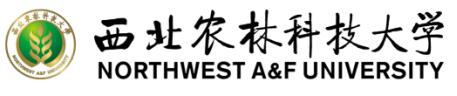 第十六届“博言杯”研究生英语演讲比赛决赛方案一．决赛前半场（75分钟）（1）命题演讲（5分钟）主题：“New Era, Shared Future”（2）即兴演讲（1分半）选手现场抽取一个与演讲主题相关的关键词，准备30秒，即兴演讲。China enters a new era of development with growing demand for the builders of our nation, builders with ideals, morals, talents and self-discipline. “Learn extensively, inquire thoroughly, ponder prudently, discriminate clearly and practice devotedly”(博学之,审问之,明辨之,笃行之) In this section of impromptu speech, please elaborate your point of view on the selected topic.Topic: responsibility, passion, sacrifice, engraved in memory, youth关键词：担当、热血、奉献、铭记、青年			（3）现场问答（40秒到1分钟）由提问嘉宾就选手演讲内容提一个问题。10位选手依次完成上述三个环节。（注：每5人演讲结束，派工作人员回收各评委老师的打分表，决赛采取百分制打分原则，取5位评委老师的平均分，最终成绩保留两位小数）二．中场休息抽奖环节（5—7分钟）现场有奖问答，给观众分发部分小礼品。主持人选取5个与“党史”有关的问题，与现场观众互动，举手抢答，答对有奖。3.决赛后半场（4）“狭路相逢勇者胜”（9分钟）经过前面部分的角逐，取成绩前6名晋级下一轮。6名选手抽签两人一组，每组选择一个辩题（共4个辩题），小组内以猜拳方式选择立场，现场展示，并附加30秒倒计时供选手思考。每组针对赛题共进行辩论2分钟（平均每人一分钟发言时间）。评委依据每组两人表现现场打分，最后成绩（前四个环节总分）前3名选手入最后一轮角逐。（5）“终极对决”（2分钟）本环节将采用无领导情景对话的方式，由外语系老师为3名选手设定一个场景，3名选手快速思考，并自行、即兴与搭档完成对话内容2分钟。评委将依据选手的表现现场打分。最终根据总成绩（所有环节总分）确定第一名。（6）加赛（2分钟）若出现分数相同的情况，则给予各选手1分钟的时间，各自对决赛主题（“New Era, Shared Future”）进行最后的阐述。颁奖环节流程:4名三等奖——3名二等奖——2名一等奖——1名特等奖。嘉宾发言。闭幕，合影留念。附评分标准如下：评分表选手：            评价项目评价要点评分主题演讲（40%）紧扣主题、内容饱满、充实生动、积极向上；语言流畅、发音标准、语调自然。即兴演讲（30%）逻辑清晰、有理有据；情感充沛、表达生动、体态语言和表演技巧运用贴切。现场问答（30%）反应敏捷，回答流畅且准确。总分